Naam lln. : _________________________________________ Datum: ___________________Link naar digitale tool  https://www.forallrubrics.com/checklist/viewSharedRubric/27862cbf-182c-4572-9fa5-696b080d12a6/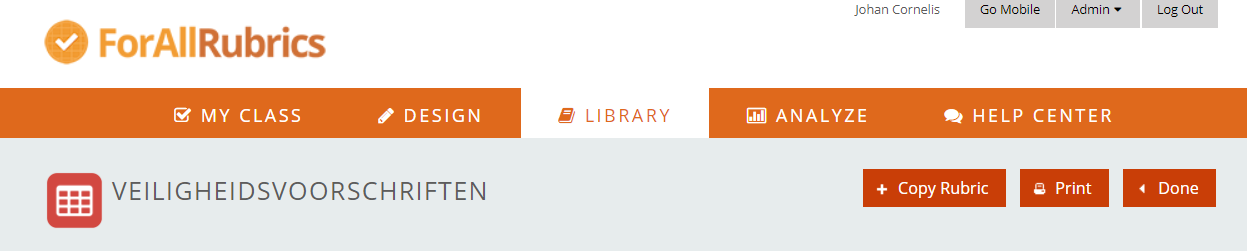 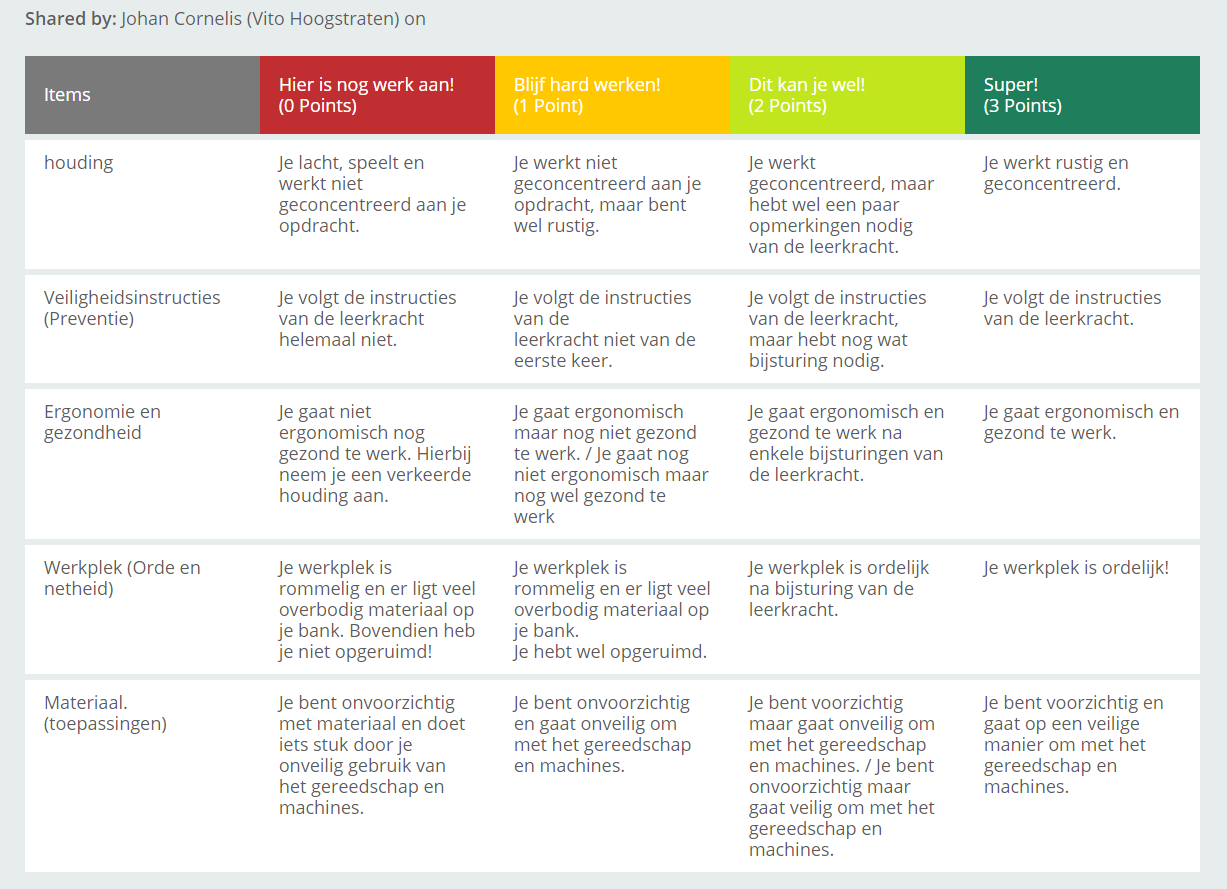 ItemsHier is nog werk aan.(0 punten)Blijf hard werken!(1 punt)Dit kan je wel!(2 punten)Super!(3 punten)De leerlingen nemen spontaan een veilige houding tijdens projectwerk.De leerlingen nemen spontaan een veilige houding tijdens projectwerk.De leerlingen nemen spontaan een veilige houding tijdens projectwerk.De leerlingen nemen spontaan een veilige houding tijdens projectwerk.De leerlingen nemen spontaan een veilige houding tijdens projectwerk.houdingJe lacht, speelt en werkt nietgeconcentreerd aan je opdracht.Je werkt niet geconcentreerd aan je opdracht, maar bent wel rustig.Je werkt geconcentreerd, maar hebt wel een paar opmerkingen nodig van de leerkracht.Je werkt rustig en geconcentreerd.Veiligheidsinstructies (Preventie)Je volgt de instructies van deleerkracht helemaal niet.Je volgt de instructies van deleerkracht niet van de eerste keer.Je volgt de instructies van deleerkracht, maar hebt nog wat bijsturing nodig.Je volgt de instructies van deleerkracht.Ergonomie en gezondheidJe gaat niet ergonomisch nog gezond te werk. Hierbij neem je een verkeerde houding aan. Je gaat ergonomisch maar nog niet gezond te werk. / Je gaat nog niet ergonomisch maar nog wel gezond te werkJe gaat ergonomisch en gezond te werk na enkele bijsturingen van de leerkracht.Je gaat ergonomisch en gezond te werk.Werkplek (Orde en netheid)Je werkplek is rommelig en er ligt veel overbodig materiaal op je bank. Bovendien heb je niet opgeruimd!Je werkplek is rommelig en er ligt veel overbodig materiaal op je bank.Je hebt wel opgeruimd.Je werkplek is ordelijk na bijsturing van de leerkracht.Je werkplek is ordelijk!Materiaal. (toepassingen)Je bent onvoorzichtig met materiaal en doet iets stuk door je onveilig gebruik van het gereedschap en machines.Je bent onvoorzichtig en gaat onveilig om met het gereedschap en machines.Je bent voorzichtig maar gaat onveilig om met het gereedschap en machines. /  Je bent onvoorzichtig maar gaat veilig om met het gereedschap en machinesJe bent voorzichtig en gaat op een veilige manier om met het gereedschap en machines.